ITU-T Study Group 12 informs you that we have reviewed the Draft New Recommendation, ITU-T G.1051 (former G.IntAct), “Latency measurement and interactivity scoring under real application data traffic patterns”, at this meeting and consented this New Recommendation.We look forward to fruitful collaboration on this and other topics in our work plan._______________________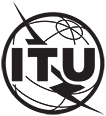 INTERNATIONAL TELECOMMUNICATION UNIONTELECOMMUNICATION
STANDARDIZATION SECTORSTUDY PERIOD 2022-2024INTERNATIONAL TELECOMMUNICATION UNIONTELECOMMUNICATION
STANDARDIZATION SECTORSTUDY PERIOD 2022-2024INTERNATIONAL TELECOMMUNICATION UNIONTELECOMMUNICATION
STANDARDIZATION SECTORSTUDY PERIOD 2022-2024SG12-LS35INTERNATIONAL TELECOMMUNICATION UNIONTELECOMMUNICATION
STANDARDIZATION SECTORSTUDY PERIOD 2022-2024INTERNATIONAL TELECOMMUNICATION UNIONTELECOMMUNICATION
STANDARDIZATION SECTORSTUDY PERIOD 2022-2024INTERNATIONAL TELECOMMUNICATION UNIONTELECOMMUNICATION
STANDARDIZATION SECTORSTUDY PERIOD 2022-2024STUDY GROUP 12INTERNATIONAL TELECOMMUNICATION UNIONTELECOMMUNICATION
STANDARDIZATION SECTORSTUDY PERIOD 2022-2024INTERNATIONAL TELECOMMUNICATION UNIONTELECOMMUNICATION
STANDARDIZATION SECTORSTUDY PERIOD 2022-2024INTERNATIONAL TELECOMMUNICATION UNIONTELECOMMUNICATION
STANDARDIZATION SECTORSTUDY PERIOD 2022-2024Original: EnglishQuestion(s):Question(s):17/1217/12Geneva, 18-26 January 2023Ref.: SG12-TD304Ref.: SG12-TD304Ref.: SG12-TD304Ref.: SG12-TD304Ref.: SG12-TD304Source:Source:ITU-T Study Group 12ITU-T Study Group 12ITU-T Study Group 12Title:Title:LS on Consent of G.1051, “Latency measurement and interactivity scoring under real application data traffic patterns”LS on Consent of G.1051, “Latency measurement and interactivity scoring under real application data traffic patterns”LS on Consent of G.1051, “Latency measurement and interactivity scoring under real application data traffic patterns”LIAISON STATEMENTLIAISON STATEMENTLIAISON STATEMENTLIAISON STATEMENTLIAISON STATEMENTFor action to:For action to:For action to:--For information to:For information to:For information to:IETF IPPM WG, BBF ATA, ETSI STQ, ETSI STQ-MOBILEIETF IPPM WG, BBF ATA, ETSI STQ, ETSI STQ-MOBILEApproval:Approval:Approval:ITU SG12 meeting (Geneva, 26 January 2023)ITU SG12 meeting (Geneva, 26 January 2023)Deadline:Deadline:Deadline:September 2023September 2023Contact:Contact:Al Morton
AT&T Labs
USAAl Morton
AT&T Labs
USAE-mail: acmorton@att.com  Contact:Contact:Wolfgang Balzer
Focus Infocom
GermanyWolfgang Balzer
Focus Infocom
GermanyE-mail: Wolfgang@imesys.de Abstract:ITU-T SG12 informs you of the consent of draft new Recommendation ITU-T G.1051 “Latency measurement and interactivity scoring under real application data traffic patterns”